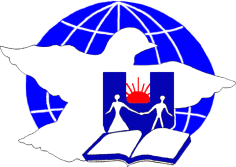 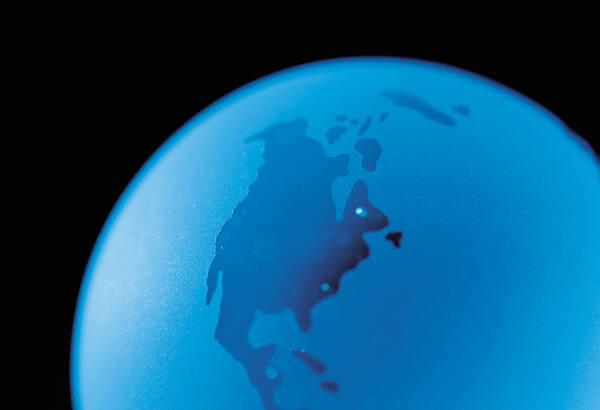 ДЕПАРТАМЕНТ  ОБРАЗОВАНИЯ  ГОРОДА  МОСКВЫВОСТОЧНОЕ  ОКРУЖНОЕ  УПРАВЛЕНИЕ  ОБРАЗОВАНИЯГОСУДАРСТВЕННОЕ БЮДЖЕТНОЕ ОБРАЗОВАТЕЛЬНОЕ УЧРЕЖДЕНИЕГОРОДА МОСКВЫ ГИМНАЗИЯ № 2072 АССИЦИИРОВАННАЯ ПРИ ЮНЕСКО         «УТВЕРЖДАЮ»                                                                  «СОГЛАСОВАНО»                                                                            	                                                 Директор ГБОУ Гимназия № 2072                                    Заместитель директора по УВР  ______________________________                                     ____________________________                                                                                                                                                                                                       Валишина Л.Н.                                                                              Юдакина С.И.   «28» августа   2013 года                                                           «27» августа  2013 годаРАБОЧАЯ ПРОГРАММАПО УЧЕБНОМУ ПРЕДМЕТУ«ПРОФЕССИОНАЛЬНОЕ САМООПРЕДЕЛЕНИЕ»ДЛЯ 9 «А», 9 «Б», 9 «В», 9 «Г», КЛАССОВНА 2013-2014 УЧЕБНЫЙ ГОД«РАССМОТРЕНА  И ОДОБРЕНА                               «СОСТАВЛЕНА  В        НА ЗАСЕДАНИИ КАФЕДРЫ»                                   СООТВЕТСТВИИ С ФГОС»                                                                                                                                                              	                                                 Заведующий предметной кафедрой                                                    Учитель                                                        ___________________________                                           ____________________________                                                                                                                                                                                                       ИванченкоЕ.А.                                                                    ЕрогинаН.В.Протокол № 1 от «19» августа 2013 года                              «19» августа 2013 годаМосква, 2013ПРЕДМЕТ:Профессиональное самоопределение.ПРОГРАММА: программа предпрофильной подготовки школьников «Слагаемые выбора профиля обучения траектории дальнейшего образования» под редакцией Чистяковой С.Н.УРОВЕНЬ ПРОГРАММЫ: стандартныйОСНОВНОЙ УЧЕБНИК: «Твоя профессиональная карьера» Чистякова С.Н.,Москва, «Просвещение»,2011г.ДОПОЛНИТЕЛЬНЫЕ СОСТАВЛЯЮЩИЕ:УМК,Программный продукт «Профессиональное самоопределение(4 диска)КОЛИЧЕСТВО ЧАСОВ В НЕДЕЛЮ:1часКОЛИЧЕСТВО ЧАСОВ ЗА УЧЕБНЫЙ ГОД:
34 часаКОЛИЧЕСТВО ПРАКТИЧЕСКИХ РАБОТ:18 часовКАЛЕНДАРНО-ТЕМАТТИЧЕСКИЙ ПЛАННомерурокаТема урокаФормаурокапродукт1Вводное занятие.История профориентации.Практикум2Мотивы выбора профессии.Ролевая играсхема3Ситуация выбора профессии(хочу-могу-надо)тренингтаблица4Сложности, ошибки, затруднения при выборе профессии.Игра-драмматизация5Разделение труда.отрасли экономики.Практикум6Профессия, специальность,должность.тренингМикро-фильм7Классификация профессий по характеру труда, содержанию трудаРолевая игра8Процесс и условия труда.Практикумтесты9Профессиограмма и анализ профессий.Тренинг10Формула профессии.Формула предпочитаемой профессии.Практикум11Внутренний мир человека.Тренингтесты12Исчезающие профессии.Практикум13Свойства личности и выбор профессии.Тренингтесты14 Нормы морали и родительские директивы при выборе профессии.Практикум15Эксклюзивные и новые профессии.Ролевая игратесты16Профессиональные склонности.Тренинг17Задатки и способности. Условия их проявления и развития.Практикумтесты18Способность оперировать пространственными представлениями.Абстрагирование признака.Тренинг19Способности моделировать разные познавательные стратегии.Тренинг20Школа эйдетики:развитие  способности к  запоминанию,сохранению и воспроизведению информации.Ролевая игратесты21Школа эйдетики: развитие  способности быть внимательным.Практикум22Пути получения профессии.Тренинг23Профессиональная пригодность и здоровье в профессиональной деятельности.Практикумтесты24Современный рынок труда и его требования к профессионалу.Ролевая игра25Профессиональная проба и её роль в самоопределении.Тренинг26Профессиональная проба по профессии типа «Человек- художественный образ».Практикум27Профессиональная проба по профессии типа «Человек- техника».Тренинг Практикум28Профессиональная проба по профессии типа «Человек- природа».Экскурсия в зоопарк.Ролевая игра29Профессиональная проба по профессии типа «Человек- человек».Тренинг30Профессиональная проба по профессии типа «Человек- знаковая система».Практикум31Оценка способности школьника к выбору профессии.Ролевая игра32Ярмарка вакансий.Представления о спросе на профессии.Ролевая игра33Мини-презентация своей будущей профессии.Презентация\34Обобщающий урок-рефлексия: Я – профессионал.